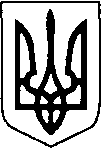 ЛУЦЬКА РАЙОННА ДЕРЖАВНА АДМІНІСТРАЦІЯВОЛИНСЬКОЇ ОБЛАСТІРОЗПОРЯДЖЕННЯ ГОЛОВИ23  березня 2020 року	              м.Луцьк                                           №  66Про Координаційну раду з протидії поширенню COVID-19Відповідно до статей 2, 6, 16, 31, 35 Закону України «Про місцеві державні адміністрації», статей 29, 30 Закону України «Про захист населення від інфекційних хвороб», Указу Президента України від 16 березня 2020 року 
№ 88/2020 «Про Координаційну раду з протидії поширенню COVID-19», постанови Кабінету Міністрів України від 11 березня 2020 року № 211 «Про запобігання поширенню на території України коронавірусу COVID-19» зі змінами, з метою запобігання поширенню на території району коронавірусу COVID-19 та у зв’язку з установленням з 12 березня до 03 квітня 2020 року на усій території України карантину:1. УТВОРИТИ Координаційну раду з протидії поширенню COVID-19 як консультативно-дорадчий орган при голові районної державної адміністрації, основним завданням якого є моніторинг ситуації на території району та напрацювання пропозицій щодо здійснення ефективних заходів, спрямованих на протидію поширення COVID-19 в Луцькому районі.2. УСТАНОВИТИ, що Координаційна рада з протидії поширенню COVID-19 має право:одержувати в установленому порядку від державних органів та органів місцевого самоврядування, підприємств, установ та організацій інформацію, документи та матеріали;запрошувати на засідання та заслуховувати інформацію представників органів центральної виконавчої влади, органів місцевого самоврядування, керівників державних підприємств, установ та організацій з питань, що належать до її компетенції.3. ЗАТВЕРДИТИ персональний склад Координаційної ради з протидії поширенню COVID-19 (додається).4. Контроль за виконанням розпорядження залишаю за собою.Голова                                                                                             Тарас ЯКОВЛЕВМикола Мірчук 728 162                                                                                    ЗАТВЕРДЖЕНОРозпорядження головирайонної державної адміністрації                                                                                23 березня 2020 року № 66 СКЛАДКоординаційної ради з протидії поширенню COVID-19Керівник апаратурайдержадміністрації                                                     Наталія БЕРЕЗНАЯКОВЛЕВТарас Володимирович- голова районної державної адміністрації, голова Координаційної радиПРИХОДЬКОВалентин Васильович- голова районної ради (за згодою)АВРАМЕНКОСвітлана Зотівна- начальник управління соціального захисту населення райдержадміністраціїБОЛЖЕЛАРСЬКИЙВолодимир Степанович- заступник директора комунального підприємства «Луцька центральна районна лікарня Луцької районної ради»КОНОВАЛАндрій Михайлович- директор комунального некомерційного підприємства «Торчинська районна лікарня Луцької районної ради»МІРЧУКМикола Феодосійович- завідувач сектору з питань цивільного захисту, правоохоронної, оборонної, мобілізаційної роботи та запобігання корупції апарату райдержадміністраціїРИЖУК Валентина Іванівна- начальник відділу освіти та культури райдержадміністраціїОЗІНОВИЧОлександр Михайлович- перший заступник голови районної державної адміністраціїЧЕРТЮК Оксана Петрівна- головний лікар комунального некомерційного підприємства «Луцький районний центр первинної медико-санітарної допомоги»ЧИХВалентин Іванович2- начальник Луцького районного відділення поліції Луцького відділу поліції Головного управління Національної поліції України у Волинській області